Supplementary Figures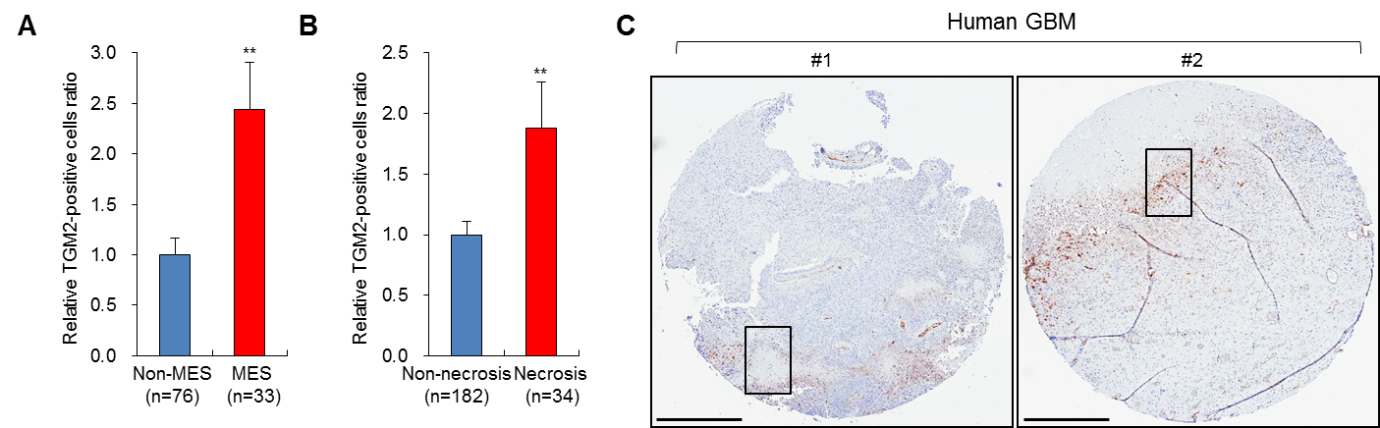 Supplementary Figure 1.TGM2 is highly expressed in the necrotic region of MES GBM. (A) Showing the expression fold change of TGM2 in non-MES and MES tissues as determined by RNA sequencing. IHC results from GBM patients samples were analyzed for TGM2 expression level by TissueFAX. (B) Comparing the expression fold changes of TGM2 in non-necrotic versus necrotic tissues. (C) IHC analysis of TGM2 staining in GBM patient tissues. Scale bar, 100μm. N: necrotic region, PN: perinecrotic region. Scale bar, 500 μm.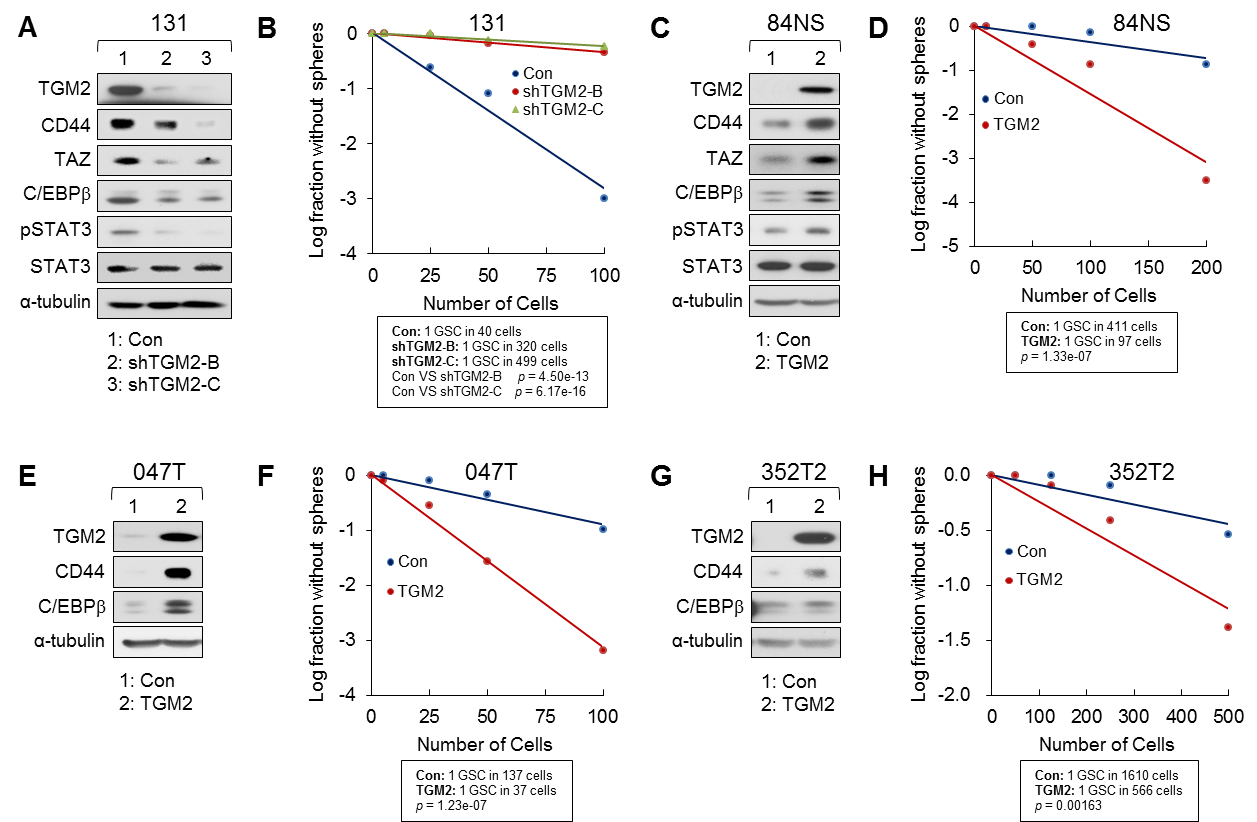 Supplementary Figure 2.TGM2 regulates stemness of MES, PN, and CL GSC. (A) IB analysis of TGM2, CD44, TAZ, C/EBPβ, pSTAT3, and STAT3 in GSC (131) infected with shTGM2-expressing lentiviral or control construct. α-tubulin was used as a loading control. (B) LDA was performed in 131-Con, 131-shTGM2-B, and 131-shTGM2-C cells. (C) IB analysis of TGM2, CD44, TAZ, C/EBPβ, pSTAT3, and STAT3 in GSC (84NS) infected with TGM2-expressing lentiviral or control construct. α-tubulin was used as a loading control. (D) LDA was performed in 84NS-Con and 84NS-TGM2 cells. (E) IB analysis of TGM2, CD44, and C/EBPβ in 047T cells infected with TGM2-expressing lentiviral or control construct. α-tubulin was used as a loading control. (F) LDA was performed in 047T-Con and 047T-TGM2 cells. (G) IB analysis of TGM2, CD44, and C/EBPβ in 352T2 cells infected with TGM2-expressing lentiviral or control construct. Α-tubulin was used as a loading control. (H) LDA was performed in 352T2-Con and 352T2-TGM2 cells.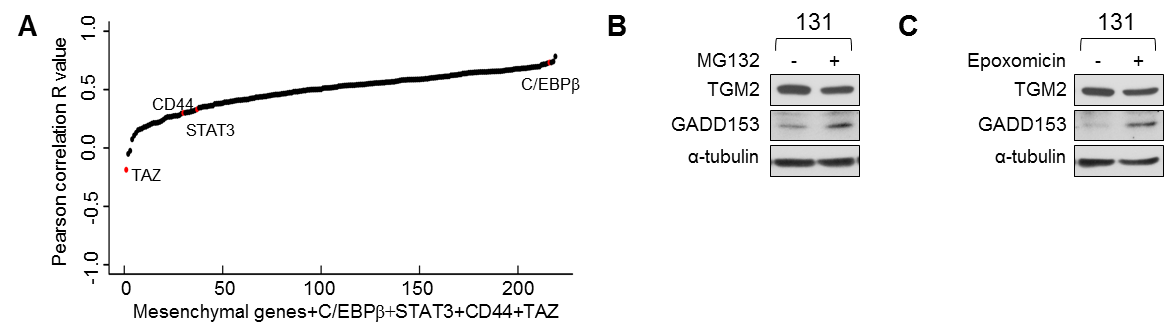 Supplementary Figure 3.A negative correlation between C/EBPβ and GADD153. (A) A dot plot of MES subtype-associated genes that are correlated with TGM2 in TCGA database. (B and C) IB analysis of TGM2 and GADD153 in 131 cells treated with the proteasome inhibitor MG132 (10 μM, 12 h) (B) and epoxomicin (2 μM, 12 h) (C). α-tubulin was used as a loading control.